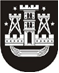 KLAIPĖDOS MIESTO SAVIVALDYBĖS TARYBASPRENDIMASDĖL pritarimo sutarties projektui2014 m. kovo 27 d. Nr. T2-75KlaipėdaVadovaudamasi Lietuvos Respublikos vietos savivaldos įstatymo 6 straipsnio 38 punktu, Klaipėdos miesto savivaldybės taryba nusprendžia:1.	Pritarti sutarties projektui dėl pasaulinės didžiųjų burlaivių regatos „THE TALL SHIPS‘ REGATTA 2015“ organizavimo Klaipėdoje (pridedama).2.	Įgalioti Klaipėdos miesto savivaldybės merą pasirašyti sutartį.3.	Įpareigoti Savivaldybės administraciją numatyti Klaipėdos miesto savivaldybės 2015-2017 metų strateginiame veiklos plane lėšas renginių „THE TALL SHIPS‘ REGATTA 2015“ ir „THE TALL SHIPS‘ RACES 2017“ organizavimui iš kelių šaltinių: savivaldybės biudžeto, rėmėjų ir Lietuvos Respublikos Vyriausybės.4.	Įpareigoti merą kreiptis į Lietuvos Respublikos Vyriausybę dėl paramos skyrimo.Savivaldybės meras Vytautas Grubliauskas